Ata de Reunião da Coordenação Gremista nº:______/2024Às __________ horas do dia ______, do mês de _____________________________, do ano de 2024, reuniu-se a Coordenação do Grêmio Estudantil____(nome do Grêmio)______, da Escola ____(nome da escola______________________________. Na pauta de reunião foi discutido que______________________ e ___________________________________________ , sendo aprovadas as seguintes propostas a serem encaminhadas: _____________________ e____________________ . A reunião foi presidida por _______________________ (nome),____________ (cargo) e por mim, _____________________________ (nome), ___________________________ (cargo), que a secretariei.Assinatura de todos os presentes na reunião: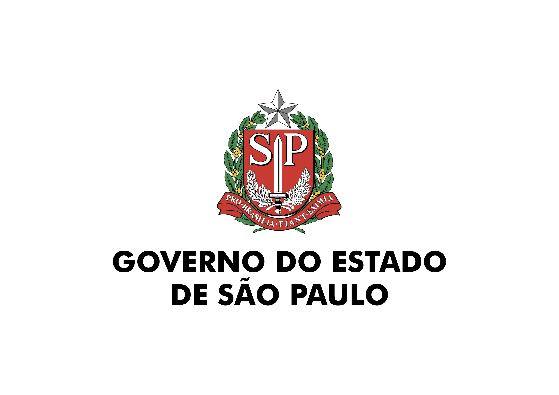 Nome Completo:Assinatura: